FrankrikeFrankrike er Europas 3. største land i areal. Landet grenser til Den engelske kanal, Belgia, Luxembourg, Tyskland, Sveits, Italia, Monaco, Spania og Andorra. Landet ligger sentralt i Europa. Hovedstaden i Frankrike heter Paris og den har over 2,2 millioner innbyggere. Kjente steder i Paris er Eiffeltårnet, Louvre, Notre-Dame, Triumfbuen og Disneyland Paris. I Frankrike er det offisielle språket fransk og nasjonaldagen deres er 14. juli.  Flagget til Frankrike ser slik ut:
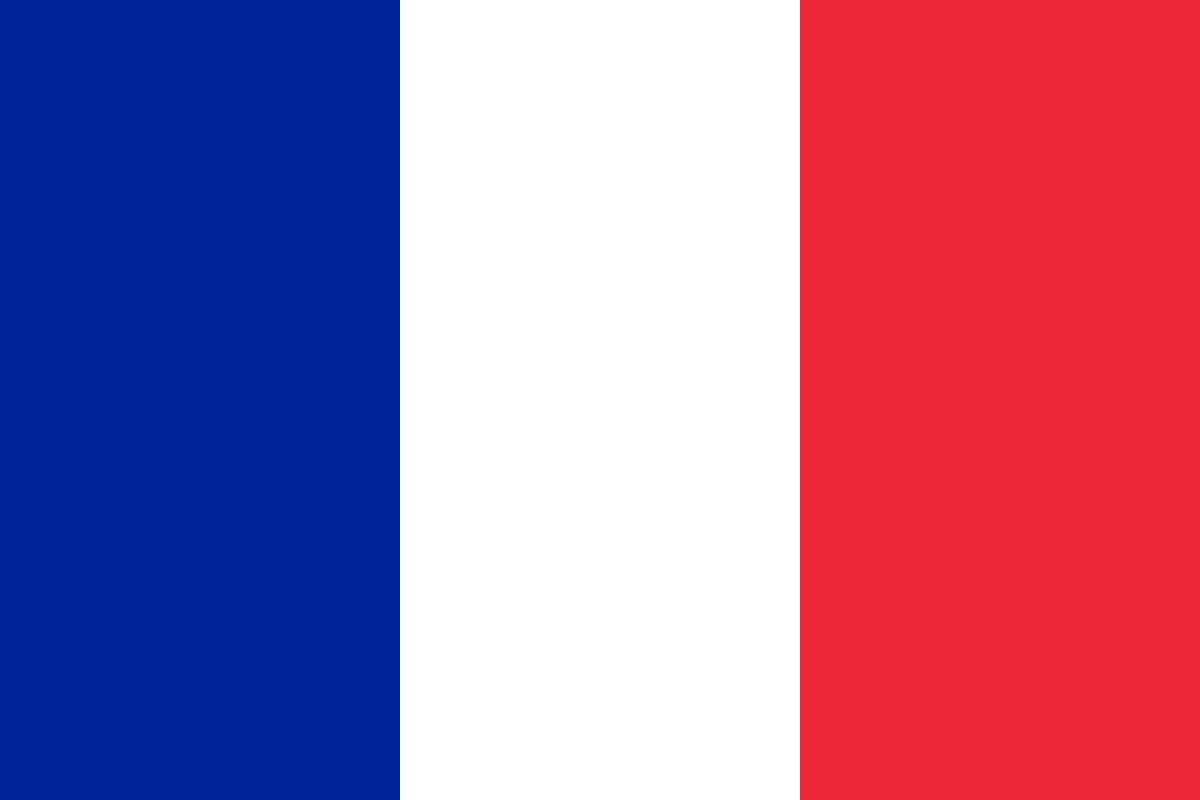 Bonjour. Je m'appelle Emil. J'ai onze ans et j'habite en Norvège.FrankrikeFrankrike er Europas 3. største land i areal. Landet grenser til Den engelske kanal, Belgia, Luxembourg, Tyskland, Sveits, Italia, Monaco, Spania og Andorra. Landet ligger sentralt i Europa. Hovedstaden i Frankrike heter Paris og den har over 2,2 millioner innbyggere. Kjente steder i Paris er Eiffeltårnet, Louvre, Notre-Dame, Triumfbuen og Disneyland Paris. I Frankrike er det offisielle språket fransk og nasjonaldagen deres er 14. juli.  Flagget til Frankrike ser slik ut:
Bonjour. Je m'appelle Emil. J'ai onze ans et j'habite en France.